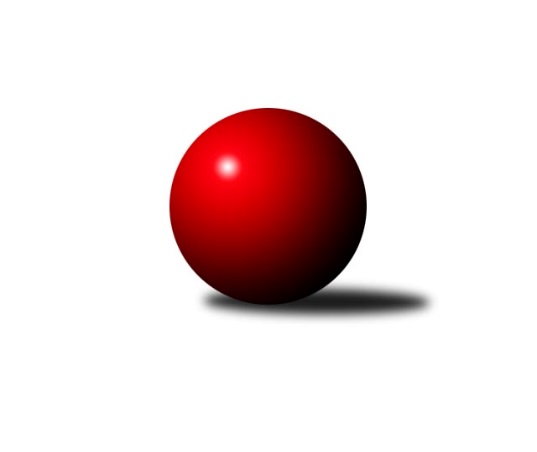 Č.18Ročník 2018/2019	2.3.2019Nejlepšího výkonu v tomto kole: 2689 dosáhlo družstvo: TJ Spartak Pelhřimov BKrajský přebor Vysočina 2018/2019Výsledky 18. kolaSouhrnný přehled výsledků:TJ Třebíč C	- TJ Spartak Pelhřimov B	2:6	2619:2689	4.0:8.0	1.3.TJ Nové Město na Moravě B	- KK Jihlava C	2:6	2487:2585	3.5:8.5	1.3.TJ Třebíč B	- TJ Spartak Pelhřimov G	5:3	2552:2439	6.0:6.0	1.3.TJ Slovan Kamenice nad Lipou B	- KK Slavoj Žirovnice B	4:4	2588:2627	5.5:6.5	1.3.TJ Start Jihlava B	- TJ Sokol Cetoraz 	1:7	2232:2464	3.0:9.0	2.3.TJ BOPO Třebíč B	- TJ Nové Město na Moravě A	6:2	2523:2444	6.0:6.0	2.3.Tabulka družstev:	1.	TJ Sokol Cetoraz	18	13	1	4	93.5 : 50.5 	118.0 : 98.0 	 2510	27	2.	TJ Třebíč C	18	13	0	5	87.0 : 57.0 	112.5 : 103.5 	 2564	26	3.	TJ Nové Město na Moravě A	18	12	1	5	90.0 : 54.0 	127.5 : 88.5 	 2488	25	4.	TJ Spartak Pelhřimov B	18	12	0	6	88.0 : 56.0 	118.5 : 97.5 	 2570	24	5.	KK Slavoj Žirovnice B	18	10	1	7	85.0 : 59.0 	123.5 : 92.5 	 2551	21	6.	TJ Spartak Pelhřimov G	18	10	1	7	81.0 : 63.0 	119.5 : 96.5 	 2494	21	7.	TJ Třebíč B	18	9	0	9	72.5 : 71.5 	106.0 : 110.0 	 2498	18	8.	TJ Slovan Kamenice nad Lipou B	18	7	2	9	71.0 : 73.0 	113.0 : 103.0 	 2492	16	9.	TJ Nové Město na Moravě B	18	6	1	11	60.5 : 83.5 	102.5 : 113.5 	 2490	13	10.	TJ BOPO Třebíč B	18	6	1	11	59.5 : 84.5 	102.5 : 113.5 	 2518	13	11.	KK Jihlava C	18	5	1	12	48.0 : 96.0 	83.5 : 132.5 	 2414	11	12.	TJ Start Jihlava B	18	0	1	17	28.0 : 116.0 	69.0 : 147.0 	 2351	1Podrobné výsledky kola:	 TJ Třebíč C	2619	2:6	2689	TJ Spartak Pelhřimov B	Petr Března	 	 222 	 207 		429 	 0:2 	 478 	 	237 	 241		Jaroslav Benda	Jaroslav Kasáček	 	 238 	 230 		468 	 1:1 	 441 	 	201 	 240		Josef Směták	Petr Dobeš st.	 	 231 	 210 		441 	 0:2 	 461 	 	243 	 218		Miroslava Matejková	Dagmar Rypelová	 	 214 	 205 		419 	 1:1 	 434 	 	205 	 229		Václav Novotný	Vladimír Kantor	 	 212 	 233 		445 	 1:1 	 471 	 	245 	 226		Josef Fučík	Lenka Concepción	 	 194 	 223 		417 	 1:1 	 404 	 	199 	 205		Bohumil Nentvichrozhodčí: Lubomír HorákNejlepší výkon utkání: 478 - Jaroslav Benda	 TJ Nové Město na Moravě B	2487	2:6	2585	KK Jihlava C	Milan Kocanda	 	 214 	 212 		426 	 0:2 	 464 	 	230 	 234		Luboš Strnad	Jiří Faldík	 	 186 	 202 		388 	 0:2 	 434 	 	221 	 213		Matyáš Stránský	Katka Moravcová	 	 217 	 197 		414 	 0:2 	 446 	 	237 	 209		Tomáš Fürst	Petr Hlisnikovský	 	 217 	 209 		426 	 1.5:0.5 	 424 	 	215 	 209		Jaroslav Nedoma	Anna Kuběnová	 	 212 	 215 		427 	 2:0 	 387 	 	197 	 190		Pavel Tomek	Pavel Sáblík	 	 193 	 213 		406 	 0:2 	 430 	 	210 	 220		Karel Slimáčekrozhodčí: vedoucí družstevNejlepší výkon utkání: 464 - Luboš Strnad	 TJ Třebíč B	2552	5:3	2439	TJ Spartak Pelhřimov G	Lukáš Toman	 	 189 	 197 		386 	 0:2 	 405 	 	200 	 205		Jiří Čamra	Petr Toman	 	 214 	 217 		431 	 1:1 	 432 	 	207 	 225		Milan Kalivoda	Milan Lenz *1	 	 192 	 205 		397 	 1:1 	 399 	 	209 	 190		Jan Hruška	Lubomír Horák	 	 249 	 212 		461 	 1:1 	 425 	 	206 	 219		Libor Linhart	Karel Uhlíř	 	 216 	 207 		423 	 1:1 	 420 	 	193 	 227		Lukáš Pitrák	Jaroslav Tenkl	 	 228 	 226 		454 	 2:0 	 358 	 	171 	 187		Dušan Pilskýrozhodčí: Novotny Mojmirstřídání: *1 od 61. hodu Tomáš BrátkaNejlepší výkon utkání: 461 - Lubomír Horák	 TJ Slovan Kamenice nad Lipou B	2588	4:4	2627	KK Slavoj Žirovnice B	Michal Chvála	 	 213 	 209 		422 	 1:1 	 418 	 	220 	 198		Daniel Bašta	Miroslav Votápek	 	 219 	 225 		444 	 1.5:0.5 	 436 	 	211 	 225		Barbora Švédová	Filip Schober	 	 193 	 217 		410 	 0:2 	 447 	 	223 	 224		Tomáš Váňa	Pavel Zedník	 	 226 	 208 		434 	 1:1 	 413 	 	204 	 209		Zdeněk Januška	Jiří Šindelář	 	 215 	 230 		445 	 2:0 	 433 	 	209 	 224		František Housa	Tomáš Tesař	 	 213 	 220 		433 	 0:2 	 480 	 	225 	 255		František Jakoubekrozhodčí: Šindelář PetrNejlepší výkon utkání: 480 - František Jakoubek	 TJ Start Jihlava B	2232	1:7	2464	TJ Sokol Cetoraz 	Milan Chvátal	 	 167 	 186 		353 	 1:1 	 350 	 	175 	 175		Dušan Macek	Nikola Vestfálová	 	 159 	 158 		317 	 0:2 	 401 	 	207 	 194		Vladimír Berka	Marta Tkáčová	 	 205 	 190 		395 	 1:1 	 426 	 	203 	 223		Jan Pošusta	Aleš Paluska	 	 212 	 174 		386 	 1:1 	 406 	 	198 	 208		Jaroslav Lhotka	Antonín Kestler	 	 196 	 186 		382 	 0:2 	 425 	 	216 	 209		Radek Čejka	Tomáš Vestfál	 	 197 	 202 		399 	 0:2 	 456 	 	216 	 240		František Novotnýrozhodčí: vedoucí družstevNejlepší výkon utkání: 456 - František Novotný	 TJ BOPO Třebíč B	2523	6:2	2444	TJ Nové Město na Moravě A	Milan Gregorovič	 	 196 	 204 		400 	 0:2 	 417 	 	210 	 207		Karel Hlisnikovský	Petr Zeman	 	 221 	 213 		434 	 2:0 	 394 	 	214 	 180		František Kuběna	Kamil Polomski	 	 202 	 207 		409 	 0:2 	 432 	 	211 	 221		Pavel Škoda	Marie Ježková	 	 188 	 231 		419 	 1:1 	 369 	 	193 	 176		Vladimír Bartoš	Pavel Švec	 	 216 	 219 		435 	 1:1 	 423 	 	239 	 184		Jiří Loučka	Daniel Malý	 	 205 	 221 		426 	 2:0 	 409 	 	196 	 213		Michal Mikorozhodčí: vedoucí družstevNejlepší výkon utkání: 435 - Pavel ŠvecPořadí jednotlivců:	jméno hráče	družstvo	celkem	plné	dorážka	chyby	poměr kuž.	Maximum	1.	Jan Dobeš 	TJ Třebíč C	456.67	303.9	152.8	3.6	6/8	(501)	2.	Petr Hlisnikovský 	TJ Nové Město na Moravě B	440.11	296.8	143.3	3.2	8/8	(465)	3.	Jaroslav Tenkl 	TJ Třebíč B	438.98	298.1	140.8	3.2	6/7	(490)	4.	Václav Novotný 	TJ Spartak Pelhřimov B	437.97	300.1	137.8	3.2	8/8	(468)	5.	Lenka Concepción 	TJ Třebíč C	436.00	299.1	136.9	5.1	8/8	(475)	6.	Milan Gregorovič 	TJ BOPO Třebíč B	435.36	297.8	137.6	6.4	8/8	(465)	7.	Josef Fučík 	TJ Spartak Pelhřimov B	435.34	291.2	144.1	4.8	6/8	(478)	8.	Lukáš Toman 	TJ Třebíč B	435.09	296.4	138.7	5.8	7/7	(478)	9.	Miroslava Matejková 	TJ Spartak Pelhřimov B	434.26	302.1	132.2	5.0	6/8	(484)	10.	František Jakoubek 	KK Slavoj Žirovnice B	434.09	300.7	133.4	4.3	8/9	(482)	11.	Jiří Šindelář 	TJ Slovan Kamenice nad Lipou B	433.04	290.9	142.1	4.2	7/9	(504)	12.	Jaroslav Lhotka 	TJ Sokol Cetoraz 	433.01	298.2	134.8	5.9	7/8	(484)	13.	Pavel Švec 	TJ BOPO Třebíč B	432.90	294.0	138.9	5.0	6/8	(450)	14.	Anna Kuběnová 	TJ Nové Město na Moravě B	432.18	302.7	129.5	6.7	8/8	(473)	15.	František Novotný 	TJ Sokol Cetoraz 	430.84	299.3	131.6	5.2	8/8	(463)	16.	Lukáš Melichar 	TJ Spartak Pelhřimov G	430.58	299.1	131.5	5.6	8/8	(475)	17.	Jaroslav Benda 	TJ Spartak Pelhřimov B	430.33	294.3	136.1	6.5	8/8	(478)	18.	Michal Miko 	TJ Nové Město na Moravě A	430.14	300.5	129.7	5.7	8/8	(465)	19.	Josef Směták 	TJ Spartak Pelhřimov B	429.72	301.0	128.7	6.0	8/8	(449)	20.	Vladimír Kantor 	TJ Třebíč C	428.55	289.8	138.8	6.5	8/8	(479)	21.	Milan Podhradský  ml.	TJ Slovan Kamenice nad Lipou B	426.88	287.6	139.3	5.2	8/9	(461)	22.	Daniel Bašta 	KK Slavoj Žirovnice B	426.46	291.6	134.8	5.6	9/9	(464)	23.	Tomáš Váňa 	KK Slavoj Žirovnice B	426.04	288.7	137.3	4.8	9/9	(477)	24.	Luboš Strnad 	KK Jihlava C	423.50	296.4	127.1	7.6	7/8	(479)	25.	Barbora Švédová 	KK Slavoj Žirovnice B	422.33	295.6	126.7	6.6	6/9	(469)	26.	Daniel Malý 	TJ BOPO Třebíč B	422.30	294.0	128.3	7.1	8/8	(445)	27.	Petr Března 	TJ Třebíč C	422.19	293.0	129.2	6.7	8/8	(467)	28.	Pavel Kohout 	TJ Třebíč B	421.98	297.1	124.9	5.7	5/7	(476)	29.	Zdeněk Januška 	KK Slavoj Žirovnice B	421.58	293.7	127.8	6.3	8/9	(460)	30.	Libor Linhart 	TJ Spartak Pelhřimov G	420.74	294.5	126.2	7.7	8/8	(472)	31.	Pavel Škoda 	TJ Nové Město na Moravě A	420.56	286.2	134.4	5.0	8/8	(479)	32.	Jaroslav Kasáček 	TJ Třebíč C	420.52	288.5	132.0	6.8	7/8	(468)	33.	Tomáš Tesař 	TJ Slovan Kamenice nad Lipou B	420.24	298.4	121.8	8.7	7/9	(453)	34.	Petr Zeman 	TJ BOPO Třebíč B	420.11	286.9	133.2	5.6	8/8	(484)	35.	Bohumil Nentvich 	TJ Spartak Pelhřimov B	419.57	289.4	130.2	5.3	7/8	(458)	36.	Miroslav Votápek 	TJ Slovan Kamenice nad Lipou B	419.21	290.7	128.5	6.7	9/9	(463)	37.	Marcel Berka 	TJ Sokol Cetoraz 	418.89	290.7	128.2	5.5	7/8	(444)	38.	Marie Ježková 	TJ BOPO Třebíč B	418.44	287.2	131.3	7.1	8/8	(453)	39.	Zdeněk Topinka 	TJ Nové Město na Moravě A	418.36	283.0	135.4	5.5	7/8	(465)	40.	Petr Dobeš  st.	TJ Třebíč C	418.00	296.8	121.3	6.5	6/8	(457)	41.	Radek Čejka 	TJ Sokol Cetoraz 	417.35	286.9	130.4	6.6	8/8	(437)	42.	Jan Hruška 	TJ Spartak Pelhřimov G	417.09	288.4	128.7	6.4	7/8	(469)	43.	Karel Hlisnikovský 	TJ Nové Město na Moravě A	416.68	295.1	121.6	7.4	8/8	(469)	44.	Lukáš Pitrák 	TJ Spartak Pelhřimov G	416.38	286.2	130.2	6.7	8/8	(470)	45.	Petr Hlaváček 	TJ Start Jihlava B	414.72	287.4	127.4	6.4	6/7	(454)	46.	Lubomír Horák 	TJ Třebíč B	414.27	291.0	123.2	7.3	7/7	(469)	47.	Jiří Loučka 	TJ Nové Město na Moravě A	414.25	284.1	130.1	6.9	8/8	(468)	48.	Dagmar Rypelová 	TJ Třebíč C	414.00	287.7	126.3	6.7	7/8	(457)	49.	Milan Kocanda 	TJ Nové Město na Moravě B	413.83	292.1	121.7	7.6	6/8	(455)	50.	Petr Toman 	TJ Třebíč B	413.72	289.3	124.5	6.5	7/7	(471)	51.	Jiří Rozkošný 	TJ Spartak Pelhřimov B	412.75	291.4	121.3	8.5	7/8	(437)	52.	Jiří Čamra 	TJ Spartak Pelhřimov G	412.36	290.5	121.8	8.7	8/8	(459)	53.	Pavel Sáblík 	TJ Nové Město na Moravě B	409.69	286.0	123.7	7.6	8/8	(462)	54.	Josef Šebek 	TJ Nové Město na Moravě B	409.38	281.0	128.4	7.6	8/8	(471)	55.	Jaroslav Nedoma 	KK Jihlava C	407.83	282.4	125.4	7.2	8/8	(450)	56.	Jiří Tuček 	KK Slavoj Žirovnice B	407.50	284.4	123.1	9.1	6/9	(448)	57.	Dušan Macek 	TJ Sokol Cetoraz 	407.45	284.7	122.8	9.5	8/8	(460)	58.	Vladimír Berka 	TJ Sokol Cetoraz 	407.30	292.4	114.9	10.0	7/8	(436)	59.	Filip Schober 	TJ Slovan Kamenice nad Lipou B	406.29	290.4	115.9	8.3	7/9	(457)	60.	Pavel Zedník 	TJ Slovan Kamenice nad Lipou B	403.79	282.6	121.2	8.8	8/9	(436)	61.	Miroslav Berka 	TJ Start Jihlava B	402.60	287.2	115.4	9.7	7/7	(455)	62.	Kamil Polomski 	TJ BOPO Třebíč B	400.85	279.5	121.4	8.7	8/8	(434)	63.	Jiří Faldík 	TJ Nové Město na Moravě B	397.63	277.8	119.8	8.9	8/8	(446)	64.	Milan Lenz 	TJ Třebíč B	397.21	280.6	116.6	11.1	6/7	(483)	65.	František Kuběna 	TJ Nové Město na Moravě A	394.70	278.2	116.5	10.1	8/8	(436)	66.	Antonín Kestler 	TJ Start Jihlava B	391.15	282.1	109.1	8.9	5/7	(429)	67.	Bohuslav Souček 	KK Jihlava C	388.92	271.9	117.0	10.8	6/8	(413)	68.	Tomáš Vestfál 	TJ Start Jihlava B	388.15	284.0	104.2	11.0	7/7	(432)	69.	Dušan Pilský 	TJ Spartak Pelhřimov G	386.35	284.1	102.3	11.9	6/8	(457)	70.	Milan Chvátal 	TJ Start Jihlava B	384.96	273.6	111.3	10.2	7/7	(436)	71.	Pavel Tomek 	KK Jihlava C	383.43	275.9	107.5	10.9	7/8	(434)	72.	Aleš Paluska 	TJ Start Jihlava B	383.18	267.2	116.0	8.2	7/7	(431)	73.	Irena Partlová 	KK Jihlava C	378.10	271.5	106.6	11.5	7/8	(438)		Adam Rychtařík 	TJ Slovan Kamenice nad Lipou B	465.33	315.7	149.7	4.3	1/9	(472)		Michal Baudyš 	TJ Spartak Pelhřimov G	460.67	310.7	150.0	2.9	1/8	(490)		Tomáš Fürst 	KK Jihlava C	455.00	301.1	153.9	2.4	3/8	(476)		Tomáš Brátka 	TJ Třebíč C	441.00	308.0	133.0	5.0	1/8	(441)		Tomáš Dejmek 	KK Jihlava C	438.00	284.5	153.5	3.8	2/8	(472)		Jan Bureš 	KK Slavoj Žirovnice B	437.74	295.2	142.5	4.4	5/9	(450)		Vilém Ryšavý 	KK Slavoj Žirovnice B	436.65	301.0	135.7	6.0	4/9	(464)		Martin Michal 	TJ Třebíč C	434.00	312.0	122.0	4.0	1/8	(434)		Karel Slimáček 	KK Jihlava C	431.95	297.6	134.4	5.1	5/8	(478)		Jan Daniel 	TJ Spartak Pelhřimov G	430.25	300.1	130.1	6.1	4/8	(464)		Kamila Jirsová 	TJ Slovan Kamenice nad Lipou B	430.00	306.0	124.0	4.0	1/9	(430)		Milan Kalivoda 	TJ Spartak Pelhřimov B	429.56	299.1	130.4	6.0	3/8	(435)		Katka Moravcová 	TJ Nové Město na Moravě A	429.17	291.0	138.2	4.0	1/8	(461)		Irena Machyánová 	TJ Spartak Pelhřimov G	429.00	306.0	123.0	8.0	1/8	(429)		Matyáš Stránský 	KK Jihlava C	426.93	291.1	135.8	5.4	3/8	(452)		Vendula Pospíchalová 	TJ Start Jihlava B	425.04	290.0	135.0	4.6	4/7	(455)		Martin Kantor 	TJ BOPO Třebíč B	424.50	279.0	145.5	4.5	2/8	(433)		Libor Nováček 	TJ Třebíč C	424.17	295.2	129.0	6.8	2/8	(445)		Michal Chvála 	TJ Slovan Kamenice nad Lipou B	419.20	285.8	133.4	7.1	5/9	(466)		Karel Pecha 	TJ Spartak Pelhřimov B	417.50	293.0	124.5	3.5	1/8	(418)		Michal Kuneš 	TJ Třebíč B	414.93	286.6	128.4	7.1	4/7	(486)		Radana Krausová 	KK Jihlava C	414.84	292.3	122.5	9.3	4/8	(447)		František Housa 	KK Slavoj Žirovnice B	411.50	290.0	121.5	13.0	2/9	(433)		Jan Pošusta 	TJ Sokol Cetoraz 	411.00	284.5	126.5	5.5	2/8	(426)		Karel Uhlíř 	TJ Třebíč B	409.63	290.0	119.6	10.6	4/7	(429)		Milan Podhradský 	TJ Slovan Kamenice nad Lipou B	409.20	283.2	126.0	4.9	5/9	(448)		Zdeněk Toman 	TJ Třebíč C	409.00	294.0	115.0	3.0	1/8	(409)		Zdeňka Kolářová 	TJ BOPO Třebíč B	409.00	294.5	114.5	11.5	1/8	(416)		Jiří Cháb  st.	TJ Start Jihlava B	397.00	294.0	103.0	11.0	1/7	(397)		Otakar Rataj 	KK Slavoj Žirovnice B	395.00	297.0	98.0	11.0	1/9	(395)		Marta Tkáčová 	TJ Start Jihlava B	394.00	286.8	107.3	10.5	4/7	(433)		Libuše Kuběnová 	TJ Nové Město na Moravě A	393.17	282.7	110.5	10.5	3/8	(437)		Martin Zich 	TJ Sokol Cetoraz 	393.00	272.0	121.0	7.5	2/8	(417)		Filip Křišťál 	KK Jihlava C	393.00	282.3	110.7	11.0	3/8	(439)		Josef Vančík 	TJ Slovan Kamenice nad Lipou B	390.00	274.0	116.0	9.0	1/9	(390)		Markéta Zemanová 	TJ BOPO Třebíč B	389.00	282.0	107.0	14.0	1/8	(389)		Michal Zeman 	TJ Sokol Cetoraz 	388.00	273.0	115.0	9.0	1/8	(388)		Ludmila Landkamerová 	TJ Spartak Pelhřimov G	383.00	262.0	121.0	6.0	1/8	(383)		Dominika Štarková 	TJ BOPO Třebíč B	376.00	270.0	106.0	14.0	3/8	(398)		Lukáš Melichar 	TJ Sokol Cetoraz 	375.00	269.5	105.5	9.0	2/8	(397)		Vladimír Bartoš 	TJ Nové Město na Moravě B	375.00	276.0	99.0	13.3	3/8	(391)		Adam Matula 	KK Jihlava C	374.00	253.0	121.0	5.0	1/8	(374)		Jiří Frantík 	TJ BOPO Třebíč B	361.50	264.0	97.5	12.5	1/8	(362)		Nikola Vestfálová 	TJ Start Jihlava B	353.33	268.8	84.6	18.4	3/7	(373)		David Schober  st.	TJ Slovan Kamenice nad Lipou B	345.00	258.0	87.0	18.0	1/9	(345)		Sebastián Zavřel 	TJ Start Jihlava B	337.00	252.0	85.0	15.0	1/7	(337)Sportovně technické informace:Starty náhradníků:registrační číslo	jméno a příjmení 	datum startu 	družstvo	číslo startu21224	Filip Schober	01.03.2019	TJ Slovan Kamenice nad Lipou B	4x8462	Vladimír Bartoš	02.03.2019	TJ Nové Město na Moravě A	1x23265	Katka Moravcová	01.03.2019	TJ Nové Město na Moravě B	3x20487	Tomáš Brátka	01.03.2019	TJ Třebíč B	2x21697	František Housa	01.03.2019	KK Slavoj Žirovnice B	2x18445	Milan Kalivoda	01.03.2019	TJ Spartak Pelhřimov G	2x5179	Jan Pošusta	02.03.2019	TJ Sokol Cetoraz 	2x
Hráči dopsaní na soupisku:registrační číslo	jméno a příjmení 	datum startu 	družstvo	Program dalšího kola:19. kolo7.3.2019	čt	19:00	TJ Spartak Pelhřimov G - TJ Třebíč C	8.3.2019	pá	17:00	TJ Nové Město na Moravě B - TJ BOPO Třebíč B	8.3.2019	pá	17:30	KK Slavoj Žirovnice B - TJ Třebíč B	8.3.2019	pá	19:00	TJ Slovan Kamenice nad Lipou B - TJ Sokol Cetoraz 	8.3.2019	pá	19:00	TJ Spartak Pelhřimov B - TJ Nové Město na Moravě A	9.3.2019	so	10:00	KK Jihlava C - TJ Start Jihlava B	Nejlepší šestka kola - absolutněNejlepší šestka kola - absolutněNejlepší šestka kola - absolutněNejlepší šestka kola - absolutněNejlepší šestka kola - dle průměru kuželenNejlepší šestka kola - dle průměru kuželenNejlepší šestka kola - dle průměru kuželenNejlepší šestka kola - dle průměru kuželenNejlepší šestka kola - dle průměru kuželenPočetJménoNázev týmuVýkonPočetJménoNázev týmuPrůměr (%)Výkon3xFrantišek JakoubekŽirovnice B4803xFrantišek NovotnýCetoraz 116.384563xJaroslav BendaPelhřimov B4783xFrantišek JakoubekŽirovnice B110.884803xJosef FučíkPelhřimov B4713xJaroslav BendaPelhřimov B109.784782xJaroslav KasáčekTřebíč C4682xLuboš StrnadKK Jihlava C109.244642xLuboš StrnadKK Jihlava C4641xJan PošustaCetoraz 108.734263xMiroslava MatejkováPelhřimov B4612xRadek ČejkaCetoraz 108.47425